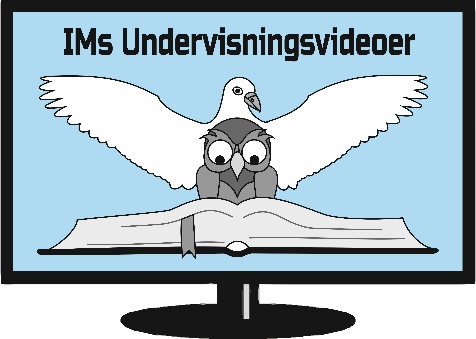 SAMTALEOPLÆGJesus stod op og hvad så?   Hebr 1 - 6Spørgsmål til samtale og personlig refleksion: Hvad rørte dig mest ved bibeltimen / hvad kan du bedste huske?Del de umiddelbare tanker om bibeltimenHvis I har svært ved at komme videre i snakken er her et par samtalespørgsmål:1.	Kender du til det ”at tage for let på” det mest basale ved troen?2.	Prøv at gengive, hvad det mest basale ved troen er?3.	Hvad betyder mest for dig?		a. Hvorfor tror du på Jesus?	b. Hvad betyder det for dig, at Jesus rækker dig sin faldskærm?4.	Hvad gør vi for at hjælpe hinanden med at holde fast i det basale? 